La recuperación del periodo se realizara a través de ejercicios similares al siguiente taller, con los siguientes porcentajesTrabajo escrito 30%Sustentación 70% REALIZAR ESTOS 16 EJERCICIOS SOBRE DENSIDAD, MASA Y VOLUMEN UTILIZANDO LA FORMULA D=M/V 1.	Hallar la densidad de un cuerpo que presenta 20 g de masa y su volumen ocupado es un litro.2.	Cuáles son las unidades en las que debe anotarse masa, cual unidad lleva volumen y cual densidad?3.	Hallar la densidad de un cuerpo que presenta 40 g de masa y su volumen ocupado es 2000ml4.	Hallar la densidad de un cuerpo que presenta 80 g de masa y su volumen ocupado es 400 ml5.	Hallar la densidad de un cuerpo que presenta 200 g de masa y su volumen ocupado es 10 lt6.	Que observas en estos ejercicios, que puedes deducir?7.	Hallar la masa de un cuerpo que presenta 0.02 g/ml de densidad y su volumen ocupado es un litro.8.	Hallar la masa de un cuerpo que presenta 0.2 g/ml de densidad y su volumen ocupado es 10 litros9.	Hallar la masa de un cuerpo que presenta 2 g/ml de densidad y su volumen ocupado es 100 lt.10.	En los tres ejercicios anteriores se trata del mismo cuerpo o son sustancias diferentes? Por qué?11.	Hallar el volumen de un cuerpo que presenta 2000 mg de masa y su densidad es 0.02 g/ml12.	Hallar el volumen de un cuerpo que presenta 200 mg de masa y su densidad es 0.2 g/ml13.	Hallar el volumen de un cuerpo que presenta 20 mg de masa y su densidad es 2 g/ml14.	Hallar el volumen de un cuerpo que presenta 4000 mg de masa y su densidad es 0.02 g/ml15.	Hallar el volumen de un cuerpo que presenta 8000 mg de masa y su densidad es 0.02 g/ml16.	Hallar el volumen de un cuerpo que presenta 1000 mg de masa y su densidad es 0.02 g/mlLa recuperación del periodo se realizara a través de ejercicios similares al siguiente taller, con los siguientes porcentajesTrabajo escrito 30%Sustentación 70% REALIZAR ESTOS 16 EJERCICIOS SOBRE DENSIDAD, MASA Y VOLUMEN UTILIZANDO LA FORMULA D=M/V 1.	Hallar la densidad de un cuerpo que presenta 20 g de masa y su volumen ocupado es un litro.2.	Cuáles son las unidades en las que debe anotarse masa, cual unidad lleva volumen y cual densidad?3.	Hallar la densidad de un cuerpo que presenta 40 g de masa y su volumen ocupado es 2000ml4.	Hallar la densidad de un cuerpo que presenta 80 g de masa y su volumen ocupado es 400 ml5.	Hallar la densidad de un cuerpo que presenta 200 g de masa y su volumen ocupado es 10 lt6.	Que observas en estos ejercicios, que puedes deducir?7.	Hallar la masa de un cuerpo que presenta 0.02 g/ml de densidad y su volumen ocupado es un litro.8.	Hallar la masa de un cuerpo que presenta 0.2 g/ml de densidad y su volumen ocupado es 10 litros9.	Hallar la masa de un cuerpo que presenta 2 g/ml de densidad y su volumen ocupado es 100 lt.10.	En los tres ejercicios anteriores se trata del mismo cuerpo o son sustancias diferentes? Por qué?11.	Hallar el volumen de un cuerpo que presenta 2000 mg de masa y su densidad es 0.02 g/ml12.	Hallar el volumen de un cuerpo que presenta 200 mg de masa y su densidad es 0.2 g/ml13.	Hallar el volumen de un cuerpo que presenta 20 mg de masa y su densidad es 2 g/ml14.	Hallar el volumen de un cuerpo que presenta 4000 mg de masa y su densidad es 0.02 g/ml15.	Hallar el volumen de un cuerpo que presenta 8000 mg de masa y su densidad es 0.02 g/ml16.	Hallar el volumen de un cuerpo que presenta 1000 mg de masa y su densidad es 0.02 g/mlINSTITUCIÓN EDUCATIVA SEBASTIAN DE BELALCAZARRecuperación periodo 3 2016 –AREA: CIENCIAS NATURALES      GRADO: 8        DOCENTE:  Norberto Montoya E.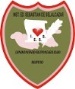 INSTITUCIÓN EDUCATIVA SEBASTIAN DE BELALCAZARRecuperación periodo 3 2016 –AREA: CIENCIAS NATURALES      GRADO: 8        DOCENTE:  Norberto Montoya E.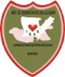 ALUMNO:                                                                           GRUPOALUMNO:                                                                           GRUPOALUMNO:                                                                           GRUPOALUMNO:                                                                           GRUPO